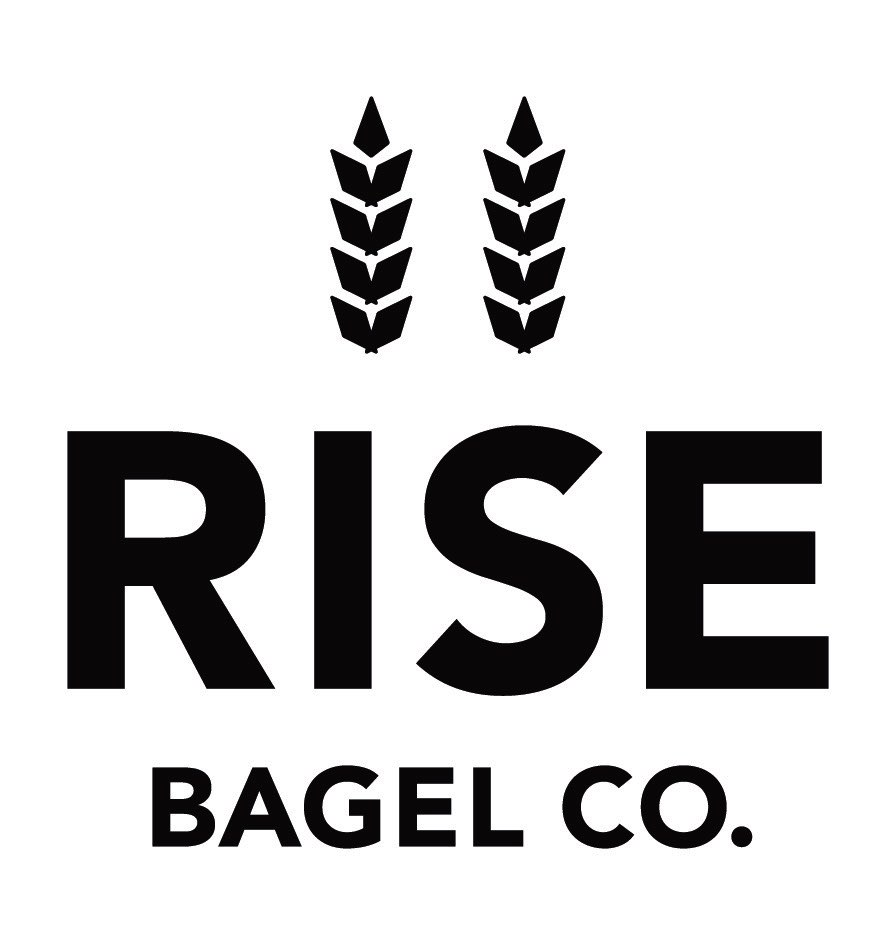 Professional References DateDatePosition Applied ForPosition Applied ForPosition Applied ForLast NameFirst NameFirst NameFirst NameMiddle InitialOther Name Used (e.g., Maiden name or alias)Other Name Used (e.g., Maiden name or alias)Other Name Used (e.g., Maiden name or alias)Dates Other Name Used (mm/yy)From          /                To          /      Dates Other Name Used (mm/yy)From          /                To          /      Social Security NumberSocial Security NumberSocial Security NumberSocial Security NumberSocial Security NumberSocial Security NumberSocial Security NumberSocial Security NumberSocial Security NumberSocial Security NumberTelephone NumberTelephone NumberEmail AddressEmail AddressEmail AddressAre you legally authorized to work in the United States?  Yes / NoIf yes, proof of identify and employment eligibility will be required upon beginning employment. Are you legally authorized to work in the United States?  Yes / NoIf yes, proof of identify and employment eligibility will be required upon beginning employment. Are you legally authorized to work in the United States?  Yes / NoIf yes, proof of identify and employment eligibility will be required upon beginning employment. Are you legally authorized to work in the United States?  Yes / NoIf yes, proof of identify and employment eligibility will be required upon beginning employment. Are you legally authorized to work in the United States?  Yes / NoIf yes, proof of identify and employment eligibility will be required upon beginning employment. 1. Current Address	 1. Current Address	 2. Previous Address2. Previous AddressAddress	Apt./Box No.Address	Apt./Box No.Address	Apt./Box No.Address	Apt./Box No.CityCityCityCityCountyCountyCountyCountyStateZip CodeStateZip CodeFrom  (mm/yyyy)	To  (mm/yyyy)      /                      /      From  (mm/yyyy)	To  (mm/yyyy)      /                      /      From  (mm/yyyy)	To  (mm/yyyy)      /                      /      From  (mm/yyyy)	To  (mm/yyyy)      /                      /      How Did You Hear of Us? Date Available to Start  (mm/dd/yyyy)      /       /      Please State Age If Under 18Minimum Notice Required  (How much notice do you require prior to a position?)Minimum Notice Required  (How much notice do you require prior to a position?)Desired Hourly Wage$       	Per Hour       Indicate Hours and Days of Availability(Unavailability should be limited to reasons other than religious observances and practices or military training)Monday:_______________________________________         Tuesday: ______________________________________Wednesday: ___________________________________         Thursday: _____________________________________Friday: ________________________________________         Saturday: ______________________________________Sunday: _______________________________________Indicate Hours and Days of Availability(Unavailability should be limited to reasons other than religious observances and practices or military training)Monday:_______________________________________         Tuesday: ______________________________________Wednesday: ___________________________________         Thursday: _____________________________________Friday: ________________________________________         Saturday: ______________________________________Sunday: _______________________________________Indicate Hours and Days of Availability(Unavailability should be limited to reasons other than religious observances and practices or military training)Monday:_______________________________________         Tuesday: ______________________________________Wednesday: ___________________________________         Thursday: _____________________________________Friday: ________________________________________         Saturday: ______________________________________Sunday: _______________________________________If You Are Hired, Will You Have Reliable Transportation to Rise Bagel Co.?If You Are Hired, Will You Have Reliable Transportation to Rise Bagel Co.?If You Are Hired, Will You Have Reliable Transportation to Rise Bagel Co.?Name of School and LocationDegree or Certification Received (Y / N)Years CompletedMajor Grade Point AverageHigh School XCollege or UniversityGED or Other1.  Employer1.  Employer2.  Employer2.  Employer3.  Employer3.  EmployerJob TitleJob TitleJob TitleJob TitleJob TitleJob TitleHourly Wage$       	Per       Hourly Wage$       	Per       Hourly Wage$       	Per       Hourly Wage$       	Per       Hourly Wage$       	Per       Hourly Wage$       	Per       Start  (mm/yyyy)	End  (mm/yyyy)      /                      /      Start  (mm/yyyy)	End  (mm/yyyy)      /                      /      Start  (mm/yyyy)	End  (mm/yyyy)      /                      /      Start  (mm/yyyy)	End  (mm/yyyy)      /                      /      Start  (mm/yyyy)	End  (mm/yyyy)      /                      /      Start  (mm/yyyy)	End  (mm/yyyy)      /                      /      ManagerManagerManagerManagerManagerManagerAddress	Apt./Box No.Address	Apt./Box No.Address	Apt./Box No.Address	Apt./Box No.Address	Apt./Box No.Address	Apt./Box No.City & StateZip CodeCity & StateZip CodeCity & StateZip CodeTelephone No.(       )        	Ext.       Telephone No.(       )        	Ext.       Telephone No.(       )        	Ext.       Telephone No.(       )        	Ext.       Telephone No.(       )        	Ext.       Telephone No.(       )        	Ext.       Job DutiesJob DutiesJob DutiesJob DutiesJob DutiesJob DutiesReason for LeavingReason for LeavingReason for LeavingReason for LeavingReason for LeavingReason for LeavingNameAddressCurrent TitleTelephone No.(       )        (       )        (       )        